План работ по содержанию и ремонту общего имущества многоквартирного дома 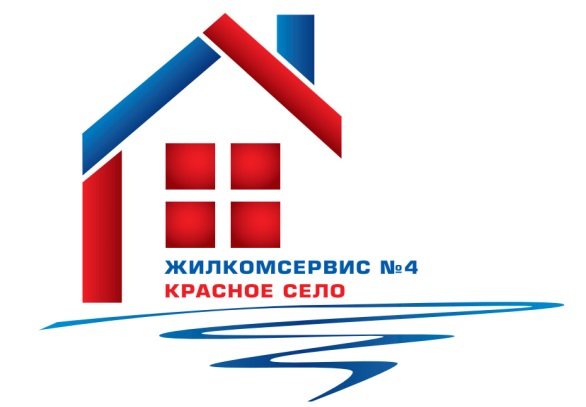 на 2015 годАдрес:                                                         Гатчинское ш., д. 4 кор.2Дата передачи в управление                                                   01 декабря 2010гОбщая площадь жилых помещений в доме, кв.м.                                 8274,5                                            Год постройки                                                                                                  2010Этажей                                                                                                                     8Парадных                                                                                                                4             Количество квартир                                                                                          128               Меры по снижению расходов на работы (услуги), выполняемые (оказываемые) управляющей организацией:    Одной из основных задач, которые ставит перед собой Управляющая компания ООО «ЖКС №4 Красное село», является снижение расходов на выполняемые/оказываемые работы/услуги. Это достигается за счет следующих мероприятий: -   Наличие хорошо оснащенной производственной базы;-   Хорошо организованная мобильная круглосуточная аварийная служба;- Наличие квалифицированного аттестованного штата технических руководителей высшего и среднего звена;- Знание технических особенностей наших инженерных систем и особенностей эксплуатации каждого конкретного дома;-  Удобное для жителей территориальное расположение четырех эксплуатационных участков;-  Основная доля работ выполняется хозяйственным способом;-  Работа с задолженностью населения.	№ п/пНаименование работ (услуг)Периодичность работ (услуг)План работ по содержанию общего имущества МКД, руб.№ п/пНаименование работ (услуг)Периодичность работ (услуг)Стоимость работ в годСодержание и ремонт жилого помещения, в т.ч.:1Управление многоквартирным домомежемесячно110 1372Содержание общего имущества в многоквартирном домеежемесячно883 8963Текущий ремонт общего имущества в многоквартирном домеежемесячно474 1494Уборка и санитарно-гигиеническая очистка земельного участкаежемесячно120 40456Эксплуатация коллективных (общедомовых) приборов учета используемых энергетических ресурсовежемесячно75 6037ИТОГО1 664 189